Karta nr 1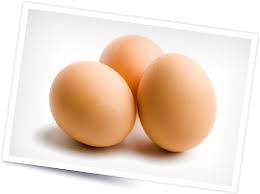 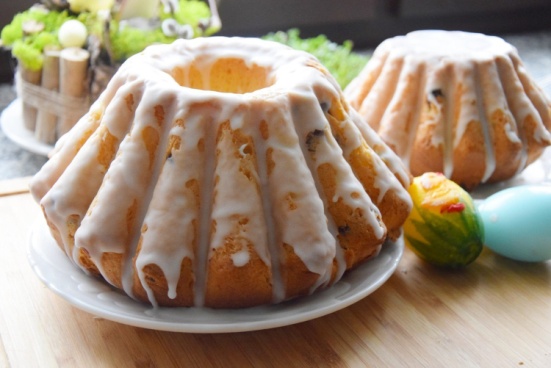 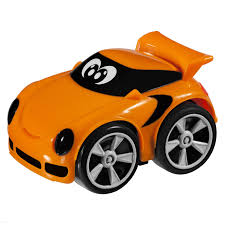 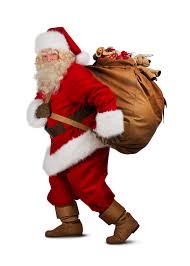 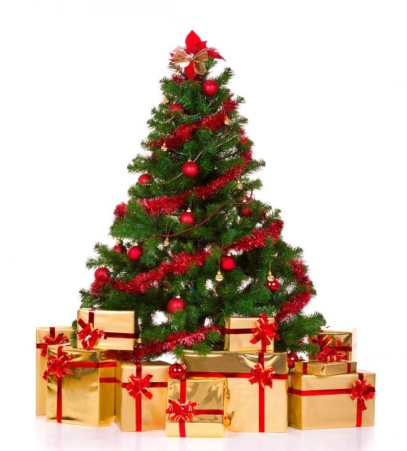 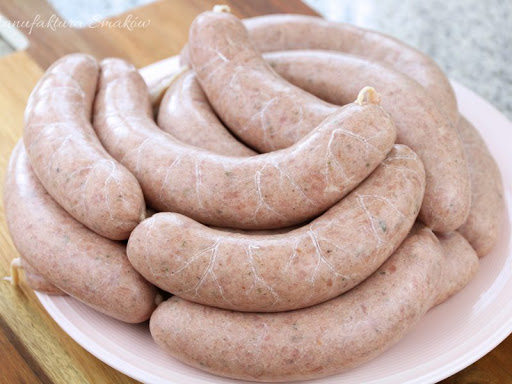 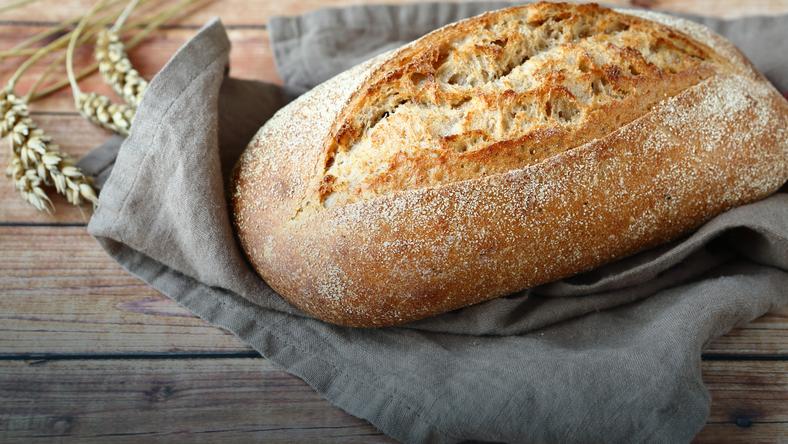 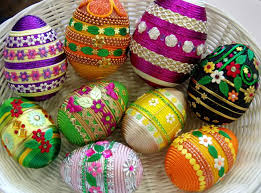 